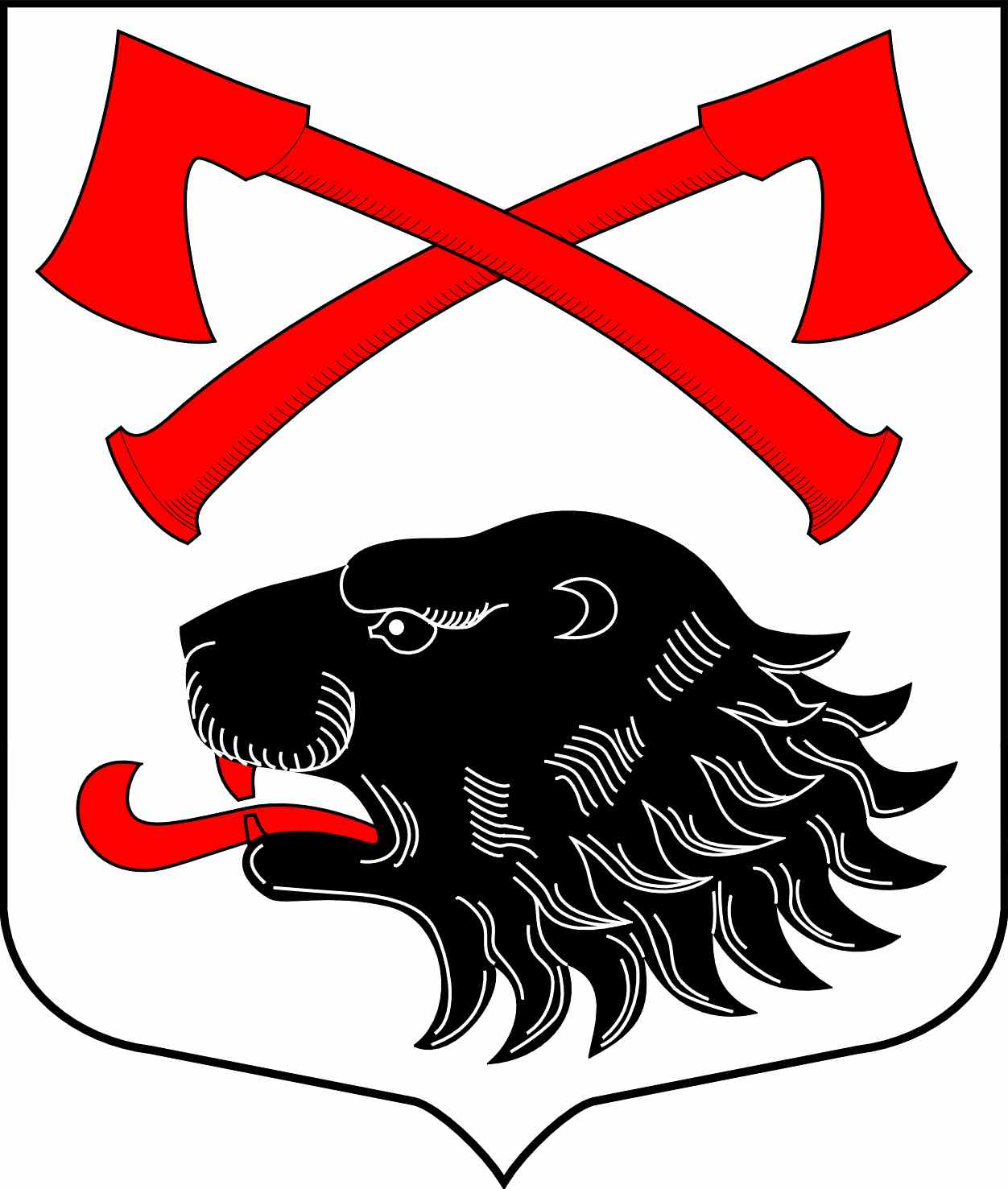 РОССИЙСКАЯ ФЕДЕРАЦИЯАДМИНИСТРАЦИЯ МУНИЦИПАЛЬНОГО ОБРАЗОВАНИЯКУСИНСКОЕ СЕЛЬСКОЕ ПОСЕЛЕНИЕКИРИШСКОГО МУНИЦИПАЛЬНОГО РАЙОНАЛЕНИНГРАДСКОЙ ОБЛАСТИПОСТАНОВЛЕНИЕ Об образовании Совета по межнациональным и межконфессиональным отношениям муниципального образования Кусинское сельское поселение Киришского муниципального района Ленинградской области 	В целях реализации государственной  национальной  политики РФ, обеспечения, укрепления  межнационального согласия и взаимопонимания на территории поселения  администрация Кусинского сельского поселения Киришского муниципального района ПОСТАНОВЛЯЕТ: 	1. Утвердить Положение о Совете по межнациональным и межконфессиональным отношениям муниципального  образования Кусинское сельское поселение Киришского  муниципального района Ленинградской области.	2. Утвердить состав совета по межнациональным и межконфессиональным отношениям муниципального  образования Кусинское сельское поселение Киришского  муниципального района Ленинградской области.	3. Опубликовать настоящее постановление в газете «Кусинский Вестник»  и разместить на официальном сайте в сети Интернет.	4. Считать утратившим силу постановление  №  191 от 12.12.2014г. 	5. Постановление вступает в силу с момента его официального опубликования. 	6. Контроль за исполнением настоящего постановления возложить на заместителя главы администрации Стаховскую Е.В.  Глава  администрации						                               О.Н.МарковаРазослано: в дело, прокуратура, Стаховской Е.В., администрация КМР, Кусинский вестник, сайтПриложение № 1 к постановлению от 01.08.2017 г    № 126 Положениео совете по межнациональным и межконфессиональным отношениям муниципального образования Кусинское сельское поселение Киришского муниципального района Ленинградской области Общие положения1.1.	Совет по межнациональным и межконфессиональным отношениям муниципального образования Кусинское сельское поселение Киришского муниципального района Ленинградской области (далее - Совет) создается при главе администрации муниципального образования Кусинское сельское поселение  Киришского муниципального района Ленинградской области.1.2. Совет является постоянно действующим совещательным консультативным органом.1.3.	Совет в своей деятельности руководствуется Конституцией Российской Федерации, федеральными законами, указами и распоряжениями Президента Российской Федерации, законодательством Ленинградской области, поручениями Губернатора Ленинградской области, постановлениями администрации муниципального образования Кусинское сельское поселение Киришского муниципального района Ленинградской области, а также настоящим Положением.1.4.	Деятельность Совета осуществляется на общественных началах, основывается на общих принципах взаимодействия и конструктивного диалога с гражданами и организациями, а также открытости, инициативности, свободного обсуждения  и коллективного решения вопросов, учета общественно значимых интересов при решении наиболее важных вопросов реализации государственной национальной политики Российской Федерации в Киришском муниципальном районе.Цель и задачи Совета	2.1.	Целью деятельности Совета является осуществление взаимодействия  органов местного самоуправления, общественных, религиозных и других организаций при рассмотрении вопросов, связанных с реализацией государственной национальной политики Российской Федерации. 	2.2.	Основными задачами Совета являются:	2.2.1.	Обеспечение условий для защиты прав и интересов всех групп населения, независимо от национальности и вероисповедания.	2.2. Обеспечение условий для мирного сосуществования граждан на территории поселения.	2.3.Профилактика межнациональных конфликтов и воспитание толерантности среди населения. 	2.4. Оказание содействия главе администрации в проведении на территориипоселения взвешенной, сбалансированной, справедливой и разумной политики в области межнациональных отношений.3.	Функции СоветаСовет осуществляет следующие функции:	3.1.	Рассмотрение вопросов вынесенных на его обсуждение     членами     Совета,      гражданами, должностными лицами.	3.2. Рассмотрение и утверждение  планов работы Кусинского СДК   по вопросам своей компетенции	3.3. Осуществление мониторинга миграционных процессов на территории поселения 4. Организация деятельности Совета	4.1.	Положение о Совете и состав Совета утверждаются постановлением главы администрации муниципального образования  Кусинское поселение Киришского муниципального района Ленинградской области.	4.2.	Совет формируется в составе председателя Совета, заместителя председателя Совета, ответственного секретаря Совета и членов Совета. Обязанности члена Совета исполняются на добровольной основе.	Председателем Совета является глава администрации, заместителем председателя Совета - заместитель главы администрации. 	4.2.1	Председатель Совета:	-  Утверждает план работы Совета на год.	- Определяет дату, время и место проведения заседания Совета.	- Утверждает повестку дня заседания Совета.	- Ведет заседания Совета.	- Подписывает протокол заседания Совета.	- является членом совета по межнациональным и межконфессиональным отношениям Киришского муниципального района 	- В отсутствие председателя Совета его обязанности исполняет заместитель председателя Совета. 	4.3. Ответственный секретарь Совета:	- На основе решений Совета и предложений членов Совета формирует повестку дня заседания Совета.	- Информирует членов Совета о дате, времени и месте проведения и повестке дня заседания Совета не позднее, чем за 7 дней до очередного заседания Совета.	- Обеспечивает во взаимодействии с членами Совета подготовку информационно-аналитических материалов к заседанию Совета.	- Осуществляет документационное обеспечение деятельности Совета.	-  Оформляет протокол заседания и решения. 	-  Направляет решения Совета членам Совета. 	4.4. Члены Совета:	- Вносят предложения по формированию плана работы Совета на год и повестки дня заседания Совета.	-  Осуществляют подготовку вопросов, внесенных в повестку дня заседания Совета.	- В случае невозможности участвовать в заседании Совета информируют                         об этом ответственного секретаря Совета за три рабочих дня до очередного заседания Совета и направляют своего представителя.		4.5. Количество членов Совета не ограничивается и изменяется в зависимости                 от изменений   в   национальном   составе   граждан,   проживающих   на   территории муниципального образования, поступления предложений по включению в состав Совета новых членов. 	5. Срок действия Совета не ограничен.		6. Заседания Совета проводятся не реже двух раз в год.	7. Заседание Совета может проводиться по инициативе председателя Совета.	8. Заседания Совета могут проводиться в расширенном составе с участием приглашенных.	9. Решения Совета принимаются на заседании членов Совета и оформляются протоколом.	10. Решения Совета носят рекомендательный характер.Приложение 2  к постановлениюот 01.08.2017 г. № 126СОСТАВсовета по межнациональным и межконфессиональным отношениям муниципального образования Кусинское сельское поселение Киришского муниципального района Ленинградской области Председатель совета:Глава  администрации Кусинского сельского поселения –  О.Н.МарковаЗаместитель председателя совета:Заместитель главы администрации Кусинского сельского поселения  - Е.В. Стаховская.Члены совета:Заместитель директора по безопасности МОУ «Кусинская СОШ»  – Гырля М.С.Директор МП «Жилищное хозяйство» МО Кусинское сельское поселение – Цветков А.Г.Директор Кусинского СДК– Тихонова А.А.Заведующий  МДОУ «Детский сад № 20» - Киселева О.Н. Участковый	 уполномоченный  -  по согласованиюОтветственный секретарь совета: специалист  администрации  I категории Кусинского сельского поселения  - Сорокина Г.В.01 августа 2017 года№ 126